Schooner Chronometer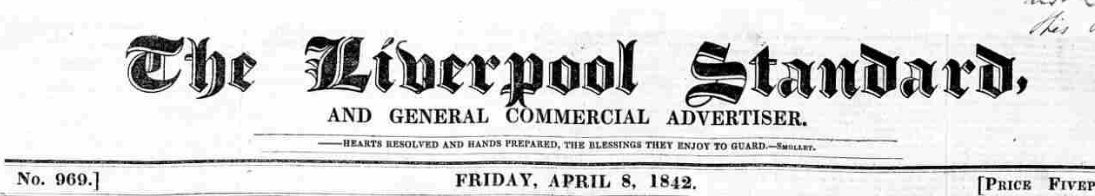 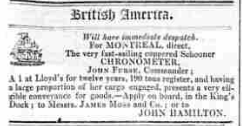 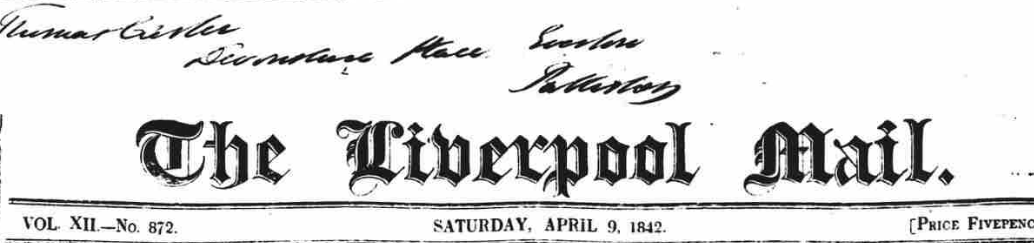 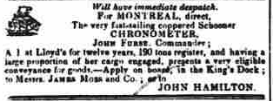 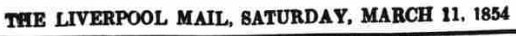 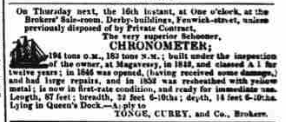 Vessel NameOfficial NumberOfficial NumberSignal lettersRig /Type Where builtWhere builtBuilderBuilderYear builtYear builtYear builtYear endYear endreg tonsreg tonsCHRONOMETERschoonerschoonerMevagisseyMevagisseyJames DunnJames Dunn184218421842149  OWNERS/ MANAGERS/REGISTRATION DETAILS  OWNERS/ MANAGERS/REGISTRATION DETAILSNotesNotesNotesNotesNotesNotesNotesNotesNotesMASTERSMASTERSMASTERSMASTERSMASTERSMASTERSsold at auction in London on 11th March 1954sold at auction in London on 11th March 1954sold at auction in London on 11th March 1954sold at auction in London on 11th March 1954sold at auction in London on 11th March 1954sold at auction in London on 11th March 1954sold at auction in London on 11th March 1954sold at auction in London on 11th March 1954sold at auction in London on 11th March 1954Joseph( or John) Furse 1842-51Joseph( or John) Furse 1842-51Joseph( or John) Furse 1842-51Joseph( or John) Furse 1842-51Joseph( or John) Furse 1842-51Joseph( or John) Furse 1842-51